ОБАВЕШТЕЊЕ О ОДРЖАВАЊУ 38. СЕДНИЦЕ И ДРУГОГ ЈАВНОГ СЛУШАЊА ОДБОРА ЗА ФИНАНСИЈЕ, РЕПУБЛИЧКИ БУЏЕТ И КОНТРОЛУ ТРОШЕЊА ЈАВНИХ СРЕДСТАВА	 38. седница Одбора за финансије, републички буџет и контролу трошења јавних средстава, као и Друго јавно слушање, који су сазвани за 20. октобар 2023. године, ОДРЖАЋЕ СЕ у Малој сали Дома Народне скупштине, са почетком у 13.00 часова, са дневним редом као у сазиву.                                   ПРЕДСЕДНИК                                                                                                   Верољуб Арсић, с.р.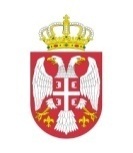 Република СрбијаНародна скупштинаОдбор за финансије, републички буџет и контролу трошења јавних средставаЈАВНО СЛУШАЊЕПРЕДСТАВЉАЊЕ ПРЕДЛОГА ЗАКОНА О БУЏЕТУ РЕПУБЛИКЕ СРБИЈЕ ЗА 2024. ГОДИНУ И ПРЕДЛОГА ЗАКОНА О ЗАВРШНОМ РАЧУНУ БУЏЕТА РЕПУБЛИКЕ СРБИЈЕ ЗА 2022. ГОДИНУБеоград, Дом Народне скупштине, Трг Николе Пашића 13, Београд Мала сала11:30 - 12:00		Регистрација учесника - Пулт испред улаза у Малу салу12:00 - 12:15		Уводна реч 	- г. Верољуб Арсић, председник Одбора за финансије, републички буџет и контролу трошења јавних средстава12:15 - 13:30		Представљање Предлога закона о буџету Републике Србије за 2024. 				годину			- г. Синиша Мали, министар финансија			- др Јоргованка Табаковић, гувернер НБС			- др Павле Петровић, председник Фискалног савета			- др Миладин Ковачевић, директор Републичког завода за статистику			Представљање Предлога закона о завршном рачуну буџета 					Републике Србије за 2022. годину			- г. Душко Пејовић, председник Савета ДРИ  13:30 - 14:30		Дискусија   14:30 - 14:40		Завршна реч – затварање јавног слушањаВерољуб Арсић, председник Одбора за финансије, републички буџет и контролу трошења јавних средстава